WHO Surgical Safety Checklist 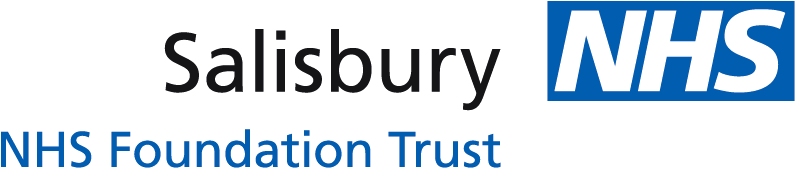 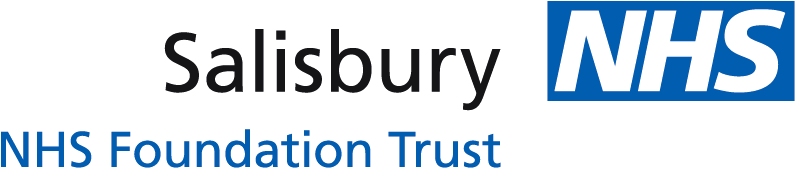 for MATERNITY cases only